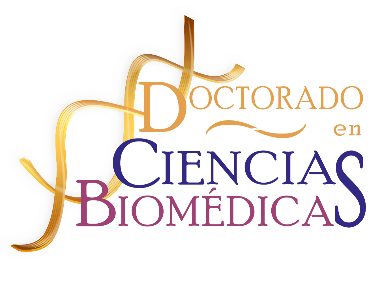 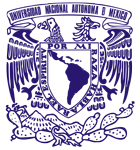 Cd. Universitaria, Cd.Mx, a ___ de __________ de 20___.Comité AcadémicoDoctorado en Ciencias Biomédicas, UNAMP r e s e n t e.ASUNTO Solicitud de reincorporación al Programa.Solicito al Comité Académico me autorice la inscripción al semestre _____ ya que el semestre anterior solicité suspensión de estudios.La solicitud está avalada por los integrantes de mi Comité Tutor.AtentamenteNombre y firma del alumnoFirmas y nombres de los integrantes del Comité Tutor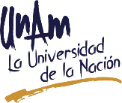 Dr.(a)Dr.(a)Dr.(a)